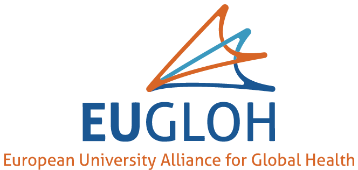 EUGLOH-UPSaclay Research Cooperation ProgramApplication formProject informationProject title*Researcher (PI) from UPSaclay (14 members) *Name / First name:Email address:Phone number:Department / Research unit:Institution: Participants (add as many lines as necessary) *Participants CV must be uploaded on the application platformBudget Summary (add as many lines as necessary) *To which objective of the call does your project contribute? *Developing research projectsImprove multidisciplinary research teams networkingPromoting the incoming internship mobilityIncreasing PhD mobilityIdentification of potential co-supervised thesis    Responding to the European calls (Erasmus+ / Horizon Europe)Other (please precise): Project description Context of the collaboration with the partner university(ies)* History of the partnership and previous cooperation actions/activitiesProject description and objectives (1/2 pages max.) *Planning of activities to be carried out* Including dates, name of participants (if already known), activities/deliverablesOther funds/sources of support for this project (if any)Please list the support you applied or intend to apply to, and its status (waiting for approval, refused or confirmed).PI’s name and surnamePartner institution Email Activity /Expense 		Cost (in €)TOTAL COSTS